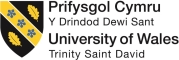 ADOLYGIAD BLYNYDDOL O’R CYTUNDEB TROSIBydd adolygiad blynyddol y cytundeb trosi:yn sicrhau bod y rhaglenni’n parhau i gydweddu â’i gilyddyn gwerthuso’u cyfraddau llwyddo, er mwyn gallu ystyried terfynu’r cytundebau sydd heb arwain at ddilyniant i’r Brifysgol.  Gwneir hyn ar ddwy lefel:a) Gan ddefnyddio’r ffurflen hon, dylai’r cyfarwyddwr rhaglen gadarnhau bod mapio’r cwricwlwm a safonau perfformiad yn parhau, fel y nodir yn y cytundeb;b) Bydd y Pwyllgor Materion Rhyngwladol a Phartneriaethau Cydweithredol yn ystyried y ffurflen hon ac yn argymell i'r Senedd ei bod yn parhau i gymeradwyo’r trosi, trwy eitem agenda safonol yn y trydydd cyfarfod yn ystod y flwyddyn academaidd.  Yn ogystal, dylid cynnwys ystyriaeth o gytundebau trosi cyfredol fel elfen safonol mewn adolygiadau rhaglen a phrosesau diwygio rhaglenni PCYDDS, er mwyn i unrhyw anghydweddu posibl gael ei ddynodi’n gynnar a’i hysbysu i sefydliadau partner ac i ymgeiswyr.Wrth gyflwyno’r ffurflen hon i’r PMRhPC ei hystyried, rwy’n cadarnhau iddi gael ei hadolygu gan Arweinydd Disgyblaeth  a Deon yr Athrofa.Enw’r Adolygydd…………………………………......Llofnod ....................................................................Dyddiad....................................................................Disgyblaeth Academaidd ac AthrofaSefydliad partnerRhaglen(ni) PCYDDS sy’n gwarantu mynediad Amodau mynediad i raglen(ni) PCYDDS (yn ychwanegol at fodloni amodau derbyn cyffredinol y Brifysgol)Nifer y myfyrwyr sydd wedi ymuno â’r rhaglen o ganlyniad i’r cytundeb yn y flwyddyn academaidd ddiwethaf ac unrhyw sylwadau mewn perthynas â llwyddiant y cytundebCadarnhad bod mapio cwricwlwm a safonau perfformiad yn parhau a’r dull a ddefnyddiwyd i ystyried hyn e.e. monitro sampl o friffiau asesu / papurau arholiad a gwaith myfyrwyr a aseswyd (i gael ei samplu ar draws pob gradd) ar raglen y sefydliad neu drwy ddefnyddio mesurau dirprwyol eraill a ystyrir yn briodol.Manylion unrhyw newidiadau arwyddocaol yn y cwricwlwm a allai effeithio ar lwyddiant y myfyrwyr i drosglwyddo o’r sefydliad partner i PCYDDS (naill ai yn rhaglenni’r partner neu yn rhaglenni PCYDDS, trwy newid cynyddol, ail-ddilysu ac ati).Manylion unrhyw gydnabyddiaeth gan CPSRh sy’n parhau ar gyfer  rhaglen PCYDDS ac unrhyw faterion mae angen mynd i’r afael â nhw er mwyn bodloni gofynion y gydnabyddiaeth.Unrhyw drosi arall sy’n gysylltiedig â’r rhaglen ac effaith y trosi ar y rhaglen yn gyffredinol.Unrhyw sylwadau/ argymhellion i’r PMRhPC mewn perthynas â’r cytundeb hwn.